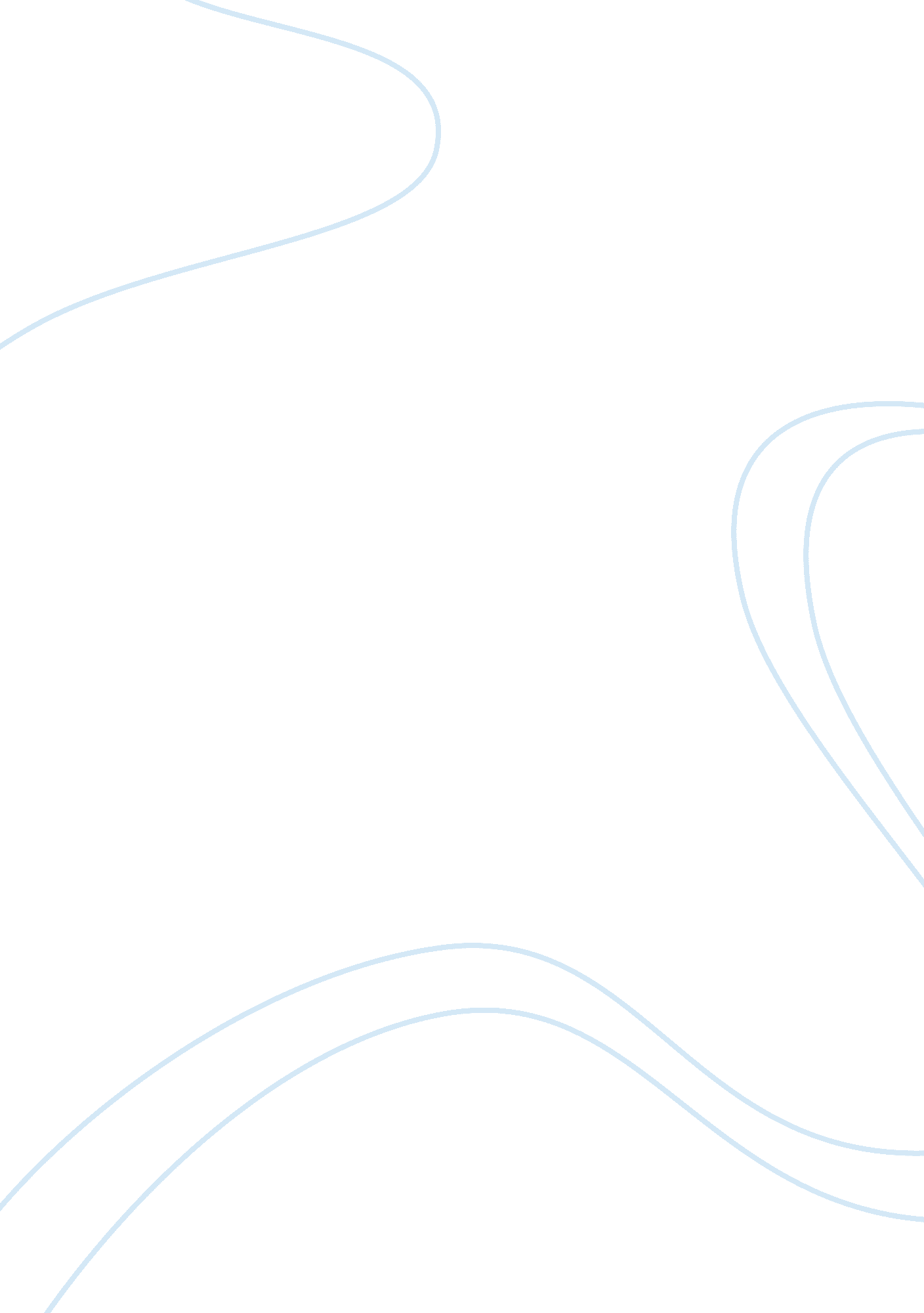 You 3rd celebration within the occasion youBusiness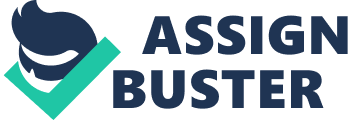 You want legal responsibility insurance coverage if it is advisable to be coated for an occasion precisely the place you could be held liable for accidents to a third celebration. These situations include malpractice fits, particular person damage or negligence. When you’ve got this type of cowl, it will cowl all authorized charges and in addition any payouts that you could be be ordered to make in the event you’re discovered to be lawfully liable. You will see quite a few forms of legal responsibility insurance policies that are obtainable. If an individual is injured or there’s injury to their property which was introduced on by you or by your organization, and you’ve got public legal responsibility cowl, your bills will in all probability be coated. This cowl will supply for medical bills, authorized charges, and some other related bills in respect of the damage or injury. The premiums for legal responsibility cowl might be primarily based on the sort of firm you run. It will often be based on the turnover of the enterprise. There are exceptions in direction of the rule and you’ll have to verify the concept might be utilized everytime you discuss it collectively along with your dealer. When you’ve got product legal responsibility cowl, the claims in opposition to you for hurt or damage introduced on by an merchandise that was provided by you may be coated. Claims may be instituted by a 3rd celebration within the occasion you equipped the product, even once you did not manufacture the product. The situations the place you may be held liable embody situations the place the title of your online business appears on the product, or in the event you refurbished, modified or repaired the merchandise. In circumstances precisely the place the maker will not be in enterprise anymore, or you’ll be able to’t decide the producer, you may be liable. Property house owners insurance coverage covers bills that may be paid to somebody who has suffered accidents throughout an accident in your premises. One of these cowl is often included into family insurance policies of personal property house owners. One of these cowl will usually be included in public legal responsibility insurance policies of enterprise house owners. If you happen to run an organization which is working in rented premises, it is advisable to ensure your landlord has acceptable property house owners cowl. There are such a lot of varied sorts of legal responsibility insurance coverage, and it’s your duty to make sure that you just are suitably coated for any occasion. 